    2015 @ a Glance .
MT          VT    .                                                   MT 23  / VT 21                                                                        2015                                                                                                                                   Updated    January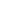 FebruaryMarch Tu We Th Fr Sa              1  2  3  4  5  6  7  8  9 10 11 12 13 14 15 16 17 18 19 20 21 22 23 24 25 26 27 28 29 30 31  Tu We Th Fr Sa  1  2  3  4  5  6  7  8  9 10 11 12 13 14 15 16 17 18 19 20 21 22 23 24 25 26 27 28  Tu We Th Fr Sa  1  2  3  4  5  6  7  8  9 10 11 12 13 14 15 16 17 18 19 20 21 22 23 24 25 26 27 28 29 30 31 parade 22MaAprilMayJune Tu We Th Fr Sa           1  2  3  4  5  6  7  8  9 10 11 12 13 14 15 16 17 18 19 20 21 22 23 24 25 26 27 28 29 30  Tu We Th Fr Sa                 1  2  3  4  5  6  7  8  9 10 11 12 13 14 15 16 17 18 19 20 21 22 23 24 25 26 27 28 29 30 31  Tu We Th Fr Sa     1  2  3  4  5  6  7  8  9 10 11 12 13 14 15 16 17 18 19 20 21 22 23 24 25 26 27 28 29 30 JulyAugustSeptember Tu We Th Fr Sa           1  2  3  4  5  6  7  8  9 10 11 12 13 14 15 16 17 18 19 20 21 22 23 24 25 26 27 28 29 30 31  Tu We Th Fr Sa                    1  2  3  4  5  6  7  8  9 10 11 12 13 14 15 16 17 18 19 20 21 22 23 24 25 26 27 28 29 30 31  Tu We Th Fr Sa        1  2  3  4  5  6  7  8  9 10 11 12 13 14 15 16 17 18 19 20 21 22 23 24 25 26 27 28 29 30 OctoberNovemberDecember Tu We Th Fr Sa              1  2  3  4  5  6  7  8  9 10 11 12 13 14 15 16 17 18 19 20 21 22 23 24 25 26 27 28 29 30 31  Tu We Th Fr Sa  1  2  3  4  5  6  7  8  9 10 11 12 13 14 15 16 17 18 19 20 21 22 23 24 25 26 27 28 29 30  Tu We Th Fr Sa        1  2  3  4  5  6  7  8  9 10 11 12 13 14 15 16 17 18 19 20 21 22 23 24 25 26 27 28 29 30 31 Mar 20-24 April 5
May 25July 1Sept 7SASA – Easter
Memorial Day
 DayLabor Day Oct1 3-11 Oct 12 Oct 24-28 Nov 26 Dec 11 -15BalloonsColumbus DayASA–San DiegoThanksgiving -New York14  Feb Millrose Games NYC29 Apr-3 May Gila Monster24 June Fête Nationale Quebec21-23 Feb ABQ  USA Champs 13-15 April Songkran Thailand26 June-5 July JazzFest- Montreal7-9 Mar Indoor Champs Poland18-19 April Tour of the Batinkill4– 26 July Tour de France1-8 Mar Paris-Nicen22-23  May MT State Track21 March Milan-San Remo9-31 May Giro d”Italia30 Aug-20 Sept Vuelta a Españia 1-6 April Vuelta Pais Vasco31 May Tour de L’ile18-25 Nov Pushkar Camel fair12 April Paris-Roubaix16 June RAAM start1 Nov  OffMeetings SASA   20-24 MarchASA San Diego 24-28 OctAirway Meeting  Dublin 12-14 Nov NYC  11-15 DecWCA  !Holidays   Easter 5 AprilSongkran 13-15 April
Labor Day 7 SeptBalloons 3-11 OctColumbus 12 Oct
Turkey 26 NovTrack Millrose 14 Feb SatMT State Track 22-23 May Kalispell
XCountry MT 24Oct 2015 Great FallsNCAA Indoor Champ  13-14 March ArkansasNCAA Outdoor Champ  10-13 June Eugene